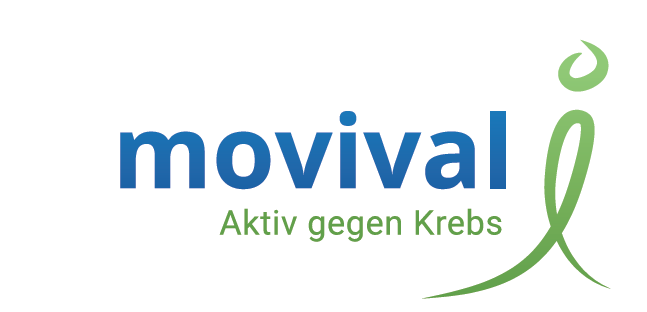 movival PRESSEMITTEILUNG						      Achern im Februar 2017____________________________________________________________movival - Webanwendung und App bereits eine Woche nach offiziellem Start mit 1.000 Registrierungenmovival etabliert sich als digitale Plattform zum Thema Bewegung nach Krebs Ein sysematischer Bewegungsalgorithmus auf Grundlage wissenschaftlicher Forschungsergebnisse hilft beim Kampf gegen das KrebsrückfallrisikoEine Webanwendung, die helfen kann das Krebsrückfallrisiko um ca. 50% zu senken, sorgt für breites mediales Echo. movival ist eine digitale Plattform im aktiven Kampf gegen Krebs. Den Nutzern wird im Alltag ein systematischer Bewegungsalgorithmus auf Grundlage wissenschaftlicher Forschungsergebnisse geboten. Damit können die Anwender selbst gegen das Krebsrückfallrisiko aktiv werden. Zusätzlich erhalten die Nutzer wertvolle Informationen, können sich mit Gleichgesinnten online vernetzen und werden motiviert, sich zu bewegen.„Die Erkenntnis, dass durch Bewegung eine Senkung des Krebsrisikos erreicht werden kannsowie Krebsrückfälle um ca. 50% gesenkt werden können, hat maßgeblich zur Entwicklungvon movival geführt“, schildert Priv.-Doz. Dr. med. Thomas Widmann, Facharzt für InnereMedizin, Hämatologie, Onkologie und Sozialmedizin und Gründungsmitglied der movival GmbH.Er hat wesentlich zur Entwicklung dieser digitalen Anwendung beigetragen.Webanwendung und App sind offiziell seit 1. Februar 2017 download- und nutzbar. Die Anmeldung für die webbasierte Anwendung erfolgt auf der movival-eigenen Internetseite www.movival.com. Die App istbei Google play sowie im Apple App Store erhältlich. Gefilterte fundierte Nachrichten und Neuigkeiten aus der Welt der Krebswissenschaft werdenam Computer und via App für den Nutzer verständlich dargestellt. Die Erfassung der Bewegungseinheiten erfolgt systematisch und besonders einfach. Bewegungsmuster werden aufwissenschaftlicher Basis ausgewertet sowie im Soll-Ist-Vergleich dokumentiert. Gleichzeitigwerden die Nutzer für absolvierte Bewegungseinheiten mit individuellen Auszeichnungenbelohnt und damit gleichzeitig angespornt, das nächste Level zu erreichen. SozialeVernetzung und Austausch mit Gleichgesinnten sind mit der movial-Webanwendung ebenfalls ein großerNutzen für die Anwender. Zu diesen gehören neben Kliniken und Ärzten vor allem diePatienten, die durch diese Neuentwicklung eine große Unterstützung zur Bewältigung ihreraktuellen Lebenssituation an die Hand bekommen.HintergrundPriv.-Doz. Dr. med. Thomas Widmann hat sich schon seit seinem Studium an denUniversitäten in Regensburg, Würzburg und der Mayo Clinic in Rochester, MN, USA intensivmit dem Thema Krebsentstehung und Krebsprävention auseinandergesetzt und in eigenenProjekten die Auswirkungen von Bewegung auf den menschlichen Körper erforscht.Als Chefarzt an der Asklepios Fachklinik für Onkologie, Anschlussrehabilitation undRehabilitation in Triberg/Schwarzwald integriert Priv.-Doz. Dr. med. Thomas Widmanneigene wissenschaftliche Erkenntnisse zusammen mit denen internationalerForschergruppen in ein eigenständiges Therapie- und Bewegungskonzept. Es baut auf derKern-Erkenntnis auf, dass durch ein regelmäßiges Bewegungsprogramm eine Aussicht fürPatienten besteht, das Krebsrückfallrisiko signifikant zu senken. Eine individuelle Anleitungzu einem solchen Bewegungsprogramm erhalten Patienten während eines Aufenthaltes inder Klinik.3.280 Zeichen inkl. Leerzeichen 417 WörterPressekontakt:RITTWEGER und TEAM Werbeagentur GmbHSchleusinger Straße 3398527 Suhl / ThüringenDeutschlandBeatrix LutherTelefon +49 (0) 3681.8033.17Telefax +49 (0) 3681.8033.22beatrix-luther@rittweger-team.deBildmaterial: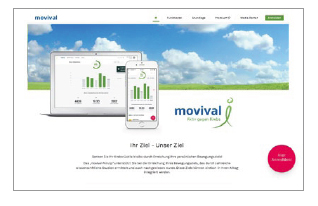 Pressebild1_movival-webseite.jpg:Veröffentlichung der movival GmbH auf der eigenen WebseiteLink: www.movival.com(© Priv.-Doz. Dr. med. Thomas Widmann)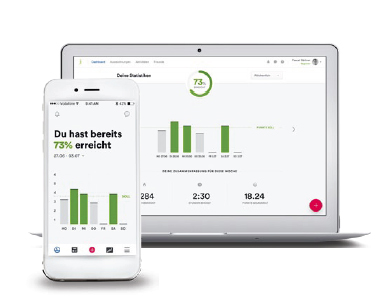 Pressebild2_App-undWebanwendung.jpg:Priv.-Doz. Dr. med. Thomas Widmann erläutert auf YouTube,wodurch bei Bewegung nach Krebs das Rückfallrisiko gesenktwerden kann(© Priv.-Doz. Dr. med. Thomas Widmann)